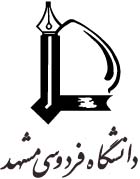 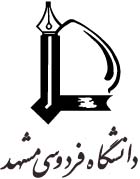 فرم تایید اصلاحات رساله/پایان نامهنام و نام خانوادگی دانشجو: .................................................  رشته و گرایش تحصیلی: ................................................عنوان پایان نامه: ......................................................................................................................................................................................................تاریخ دفاع از پایان نامه: ....................................................اداره محترم آموزش دانشکده کشاورزی:براسال تایید اساتید فوق اصلاحات دانشجو مورد تایید اینجانب نیز می باشد. نماینده تحصیلات تکمیلی-امضا           استاد راهنمای اول : ...................................................انجام اصلاحات مطرح شده توسط هیات داوران مورد تایید می باشد.تاریخ:                                          امضا  :استاد راهنمای دوم: ...................................................انجام اصلاحات مطرح شده توسط هیات داوران مورد تایید می باشد.تاریخ:                                          امضا  :یکی از اساتید داور مدعو : ...................................................انجام اصلاحات مطرح شده توسط هیات داوران مورد تایید می باشد.تاریخ:                                          امضا  :